Отчет о реализации проекта краевой инновационной площадкиПаспортная информация1.Соответствие задачам федеральной и региональной образовательной политикиРазработка и  внедрение программы модели «Сетевое взаимодействие на основе кластерного подхода в подготовке квалифицированных специалистов сельского хозяйства» соответствует задачам федеральной и региональной образовательной политики. Так в соответствии с Федеральным законом «Об образовании в Российской Федерации» № 273-ФЗ от 29 декабря 2012 года образовательная организация должна создать условия для становления и формирования личности обучающегося (формирование нравственных убеждений, навыками умственного и физического труда, развитие склонностей, интересов, способности к социальному самоопределению) на уровне основного общего образования. На уровне среднего общего образования образовательная организация должна быть ориентирована на дальнейшее становление и формирование личности обучающегося, на формирование навыков самостоятельной учебной деятельности на основе индивидуализации и профессиональной ориентации содержания среднего общего образования, на подготовку обучающегося к жизни в обществе, самостоятельному жизненному выбору, продолжению образования и началу профессиональной деятельности.В национальной доктрине образования Российской Федерации на период до 2025 года стратегическим вопросом остается воспитание активного и делового молодого поколения, готового к профессиональной самореализации, что и заложено в модели сетевого взаимодействия.Следует отметить, что вариативность, профильность обучения в общебразовательной организации также стоят во главе угла. Профильное обучение - залог повышения качества общего образования. Расширяются возможности построения учащимися индивидуальной образовательной траектории, обеспечивается более высокий уровень их подготовки для продолжения обучения в избранном направлении (профессия или профиль).Современное общество требует от нас быстрой реакции на происходящие изменения.  Сегодняшний выпускник должен быть активным, самостоятельным, нацеленным на результат, способным ориентироваться в профессиональном пространстве и понимать, что именно ему позволит стать успешным в современном мире. Концепция долгосрочного социально-экономического развития Российской Федерации на период до 2020 года обозначила, что повышение доступности качественного образования, соответствующего требованиям инновационного развития экономики, современным потребностям общества и каждого гражданина – это одна из стратегических целей государственной политики в области образования. В соответствие со «Стратегией развития воспитания в Российской Федерации на период до 2025 года» мы также ориентированы на: создание условий для воспитания здоровой, счастливой, свободной, ориентированной на труд личности; формирование внутренней позиции личности по отношению к окружающей социальной действительности; содействие разработке и реализации программ воспитания обучающихся в организациях, осуществляющих образовательную деятельность, которые направлены на повышение уважения детей друг к другу, к семье и родителям, учителю, старшим поколениям, а также на подготовку личности к семейной и общественной жизни, трудовой деятельности; содействия формированию у детей позитивных жизненных ориентиров и планов. А трудовое воспитание и профессиональное самоопределение реализуется посредством включения в реализацию предложенной модели сетевого взаимодействия. В процессе реализации проекта ожидаем увидеть положительную динамику в профессиональном самоопределении, приобщении детей к социально значимой деятельности для осмысленного выбора профессии.2. Задачи отчетного периодаРазработка и принятие нормативно-правовой базы для регулирования правоотношений участников сетевого взаимодействия.Оценка материально-технических условий образовательной организации и предполагаемых сетевых партнеров.Оценка кадрового потенциала для реализации проекта сетевого взаимодействияРазработка и внедрение модели взаимодействия субъектов колледж - школа, колледж - предприятия АПК, школа – центр занятости населения.Разработка совместных сетевых профильных образовательных программ по специальностям, реализуемым в ОО и колледже.Внесение изменений в штатное расписание МБОУ СОШ№5.Расширение спектра внеурочных, элективных и профильных курсов для обучающихся школы, в рамках сетевого взаимодействия по аграрному направлению. Организация работы «сетевого» профильного лагеря с дневным пребыванием «Познай себя».Создание  условий для мотивированного профессионального и профильного самоопределения обучающихся согласно ФГОС. Трансляция разработанных инновационных продуктов и внедрение между субъектами образовательного процесса Краснодарского края.3. Содержание инновационной деятельности за отчетный периодМы считаем, что задачи отчетного периода решены полностью и своевременно. Так в процессе работы мы обозначили проблемы, на решение которых и направлен проект:Недостаточная ориентация учащихся в профессиях сельского хозяйства, формах организации агрохозяйств.Недостаточная социализация выпускников сельских школ в условиях рыночных отношений.Низкий процент выпускников, которые приобретают профессии, связанные с сельским хозяйством и возвращаются обратно в село.Недостаточное привитие трудовых и предпрофессиональных навыков обучающимся.Выделенные проблемы актуальны для нашего региона, района и для школы. В настоящее время создание в сельской местности индивидуальных и коллективных фермерских хозяйств, арендных и семейных подрядов, эффективная работа в аграрных предприятиях  – эффективный способ решения некоторых экономических проблем домохозяйств и муниципалитетов. Это требуют подготовки грамотного, трудолюбивого и предприимчивого работника (выпускника), имеющего разносторонние знания, особенно в области сельскохозяйственного или смежного производства, личный практический опыт работы в данном направлении.  Очевидно, нужны первичные представления о профессиях аграрного сектора. Существует потребность данного вида деятельности ОО для сельхозпроизводителей, так как они планируют развиваться и подготовленные кадры сельскохозяйственного направления будут востребованы.Для понимания и решения выявленных проблем мы обратились к различным источникам. Профессиональное самоопределение личности - сложный и длительный процесс, охватывающий значительный период жизни. Его эффективность, как правило, определяется степенью согласованности психологических возможностей человека с содержанием и требованиями профессиональной деятельности, а также сформированностью у личности способности адаптироваться к изменяющимся социально-экономическим условиям в связи с устройством своей профессиональной карьеры.            Понятие "самоопределение" вполне соотносится с такими модными ныне понятиями, как самоактуализация, самореализация, самоосуществление, самотрансценденция, самосознание. При этом многие мыслители связывают самореализацию, самоактуализацию и т.п. именно с трудовой деятельностью, с работой. Например, А. Маслоу считает, что самоактуализация проявляет себя "через увлеченность значимой работой".К. Ясперс связывает самореализацию с "делом", которое делает человек. И.С. Кон говорит, что самореализация проявляется через труд, работу и общение. П.Г. Щедровицкий отмечает, что "смысл самоопределения - в способности человека строить самого себя, свою индивидуальную историю, в умении постоянно переосмысливать собственную сущность".Е.А. Климов выделяет два уровня профессионального самоопределения:                                          1) диагностический (перестройка сознания и самосознания); 2) практический уровень (реальные изменения социального статуса человека) Самоопределение предполагает не только "самореализацию", но и расширение своих изначальных возможностей - "самотрансценденцию": "…полноценность человеческой жизни определяется через его трансцендентность, т.е. способность "выходить за рамки самого себя", а главное - в умении человека находить новые смыслы в конкретном деле и во всей своей жизни" Таким образом, именно смысл определяет сущность самоопределения, самоосуществления и самотрансценденции.Н.А. Бердяев в работе "Самопознание" отмечает, что еще "на пороге отрочества и юности был потрясен однажды мыслью: "Пусть я не знаю смысла жизни, но искание смысла уже дает смысл жизни, и я посвящу жизнь этому исканию смысла".Все это позволяет определить сущность профессионального самоопределения как поиск и нахождение личностного смысла в выбираемой, осваиваемой и уже выполняемой трудовой деятельности, а также - нахождение смысла в самом процессе самоопределения.В решении проблемы развития активности личности в профессиональном самоопределении, по нашему мнению, дальше продвинулся литовский исследователь Л.А. Йовайша.  Он занимается в основном двумя проблемами: разработкой оптимальной структуры профориентации, органично включающейся в учебно-воспитательный процесс, и исследованием теоретических и организационно-методических вопросов профконсультирования. В соответствии с таким пониманием роли молодого человека в процессе правильного выбора профессии автор пользуется понятием "профессиональный опыт", хотя не обозначает его содержание и подчеркивает важное значение профессионального опыта в выборе профессии. Кроме того, в работах неоднократно высказывается мысль о необходимости самопознания и самовоспитания юношей и девушек для осуществления ими правильного профессионального самоопределения. Мы предположили, что именно предлагаемая модель сетевого взаимодействия позволит решить выявленные проблемы.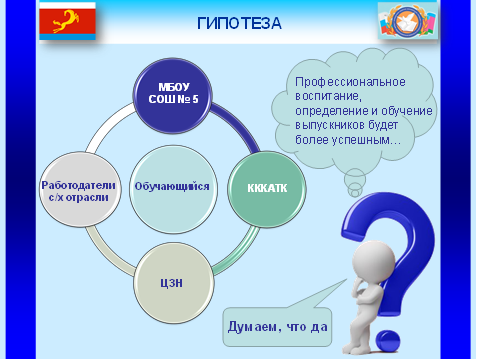 В соответствии с механизмом реализации проекта мы: создали инициативную  и творческую группу;исследовали проблемное поле;собрали и изучили нормативно-правовую базу для решения выявленных проблем;разработали проект; составили план реализации проекта;начали работу по построению модели сетевого взаимодействия. На стадии практико-преобразовательного этапа разработана нормативно-правовая и рабочая документация.На основании приказа  Министерства образования, науки и молодежной политики Краснодарского края от 25.12.2017 г. № 5445 «О присвоении статуса краевых инновационных площадок», с целью активизации работы педагогического коллектива МБОУ СОШ №5 по реализации КИП был издан приказ МБОУ СОШ №5 от 30.12.2017 г. № 602 «О распределении обязанностей педагогических работников по реализации краевого инновационного проекта в МБОУ СОШ №5». Установили договорные отношения с сетевыми партнерами. Материально-техническая база учреждения: учебные кабинеты - 22 из них специализированные кабинеты - 9. Наличие в образовательном учреждении подключения к сети Internet, Мбит/сек  - 10 Мбит/сек. Количество единиц вычислительной техники (компьютеров) – 94, интерактивные кабинеты - 19,  Количество интерактивных комплектов с мобильными классами – 1. По результату материально-технического анализа условий ОО для полноценной реализации работы по инновационной работе выявили, что кабинеты химии, физики, информатики и биологии удовлетворяют требованиям предпрофильного, профильного обучения. Для практических занятий по введенным курсам сетевой партнер, «Каневской аграрно-технологический колледж», предоставляет производственные лаборатории. Провели мониторинг готовности кадрового обеспечения. Внесли изменения в штатное расписание школы (мастера производственного обучения ГАПОУ КККАТК приняты на работу  по совместительству и реализуют программу профильных курсов для обучающихся 9-х классов по теоретической (на базе школы) и практической частям (в учебных лабораториях ГАПОУ КККАТК).С обучающимися 8, 9-х классов педагогом-психологом ОО проведена работа по "Профессионально - диагностическому опроснику "Е.А. Климова. Социальный педагог провела мероприятия по формированию социально-психологических потребностей и интересов обучающихся. С выпускниками и родителями 9-х классов провели родительское собрание «Об организации профориентационной работы в 9-х классах в 2017-2018 и 2018-2019 уч. гг.».  С согласия родителей ребята выбрали профориентационные курсы, которые будут реализованы мастерами производственного обучения «Каневской аграрно-технологического колледжа» (Приказы: МБОУ СОШ №5 от 01.09.2017 г. № 404 «Об организации профориентационной работы в 9-х классах в 2017-2018 году»; МБОУ СОШ №5 от 01.09.2018 г. № 288 «Об организации профориентационной работы в 9-х классах в 2018-2019 году»). Занятия проходят на базе МБОУ СОШ №5 (теория) и производственных лабораториях «Каневского аграрно-технологического колледжа» (практические занятия). Для обучающихся 10-х классов открыт технологический профиль агротехнологической направленности. В учебный план введены в курсы: «Основы генетики и селекции», «Практикум по исследованию состава природных и пищевых объектов», «Практикум по биологии».Разработаны и запущены в реализацию учебные планы для 5-9 и 10-11 классов, где нашли отражение введенные по сельскохозяйственному направлению дополнительные предметы. Уже два года мы реализуем летние профильные лагеря с дневным пребыванием «Познай себя». Мероприятия проходят на базе МБОУ СОШ №5 и на базе «Каневского аграрно-технологического колледжа». Разработана программа ПЛДП. Согласован и утвержден ГАПОУ КККАТК график проведения практических занятий тематической смены летнего лагеря с учащимися 8-х классов МБОУ СОШ №5. На этих занятиях ребята знакомятся с практическими профессиональными навыками таких профессий/ специальностей как: мастер общестроительных и отделочных работ, технология продукции общественного питания, повар, кондитер, автомеханик, механизация сельского хозяйства, электрификация и автоматизация сельского хозяйства, мастер жилищно-коммунального хозяйства, парикмахер, карвинг, техническое обслуживание и ремонт автомобилей, овощевод.  В рамках реализации внеурочной деятельности функционируют кружки для учащихся 8-х классов «Мир профессий», занятия в которых проводят мастера производственного обучения КККАТК. Спектр внеурочной занятости в заявленном векторе стараемся расширять. В рамках реализации проекта с заинтересованными учениками проводят совместную научно-исследовательскую, инженерно-техническую деятельность и есть определенные результаты.Наша школа активный участник мероприятий КККАТК – в начале января 2019 года на базе ГАПОУ КК «Каневской аграрно-технологический колледж» прошел IV Региональный этап чемпионата «Молодые профессионалы» WorldSkills Russia Краснодарского края по компетенции «Автопокраска». В чемпионате принимали участие представители: ГАПОУ КК «Каневской аграрно-технологический колледж», ГБПОУ КК «Тихорецкий индустриальный техникум», ГАПОУ КО «Калужский технический колледж». Наблюдали за происходящим – ученики МБОУ СОШ№5. Каневской центр занятости населения постоянно знакомит старшеклассников с ситуацией на рынке труда. Специалисты ЦЗН проводят тестирование обучающихся, дают рекомендации для самоопределения и самореализации.В феврале 2018 года доцентом КГАУ Жуковой Т.А. была проведена профориентационная работа с обучающимися 10-11 классов. Ребятам рассказали о факультетах ВУЗа, о требованиях к студентам, привели статистику трудоустройства выпускников ВУЗа в разрезе по полученным специальностям. 28 апреля 2018 года с выпускниками и их родителями вновь встречался представитель Кубанкского аграрного университета им. И.Т. Трубилина. Поднимались вопросы по специальностям аграрного направления. Родители и их дети уточняли проходной бал для поступления, интересовались площадками прохождения практики по заявленным интересам, уточняли функционал будущих специалистов.  Секреты своего производства учащимся нашей школы приоткрывала и фирма «Калория». Специалисты фирмы обратили внимание на то, что их производство зависит от сырья, а объемы поставляемого на фирму молока сокращаются, т.к. сокращается поголовье скота. Руководитель фирмы пояснила, что фирма готова работать не только с крупными поставщиками, но и с представителями фермерских хозяйств. К сожалению таких хозяйств мало. Люди боятся работать на селе, молодые уезжают в город, а перерабатывающая промышленность готова сотрудничать с малым и средним сельскохозяйственником. Такое отношение вызвало интерес учеников к профессиям сельскохозяйственной отрасли. С представителями ООО «Кубань» договорные отношения остановлены, т.к. сменился собственник. Ведутся переговоры по заключению нового договора о сетевом сотрудничестве.   Опыт разработки и внедрения предлагаемой модели сетевого взаимодействия транслируем педагогической общественности на семинарах различного уровня.  Отражаем информацию на сайте школы.4. ИнновационностьПредлагаемый подход в построении модели сетевого взаимодействия представляется нам эффективным инструментом стимулирования предпрофессионального, профильного ориентирования и обучения учеников в сельскохозяйственном направлении, как следствие, перспективным инструментом совершенствования и развития востребованных кадров. Основные участники проекта получат ряд выгод.Наша инновация - это пусть небольшое, но целенаправленное изменение в составе педагогических кадров ОО (введены в штат мастера производственного обучения), в расширение материально-технических возможностей (за счет использования оборудования и лабораторий сетевого партнера). Все это позволяет небольшими, но уверенными шагами изменить представления учащихся школы о профессиях аграрного и смежного направления, сделать первую профессиональную пробу, подкрепить теоретические знания практическими, к выбору будущей профессии добавить мотивации.  СУЗы и ВУЗы получат мотивированного студента в заявленном направлении, а работодатель - целеустремленного и готового к поиску новых решений специалиста. Будем надеяться, что именно это положительно отразится на экономике станицы, района.Педагогами ОО разработаны совершенно новые программные продукты, разработан уникальный учебный план. Все это может успешно применяться в школах края (при наличии схожих условий).У обучающихся школы появились интересы в совершенно новом направлении – попытка инженерно-технологической модернизации труда в аграрном секторе и эффективное использование имеющихся ресурсов в сельской местности.5. Измерение и оценка качества инновацииМониторинг реализации проекта выстраивается как система, которая ориентируется на основные направления деятельности по совершенствованию управления профориентационной  деятельностью и предполагает различные источники и способы получения информации. Система мониторинга представляется в виде таблицы:6.РезультативностьВ рамках инновационного проекта готовы представить алгоритм внесения изменений в штатном расписании.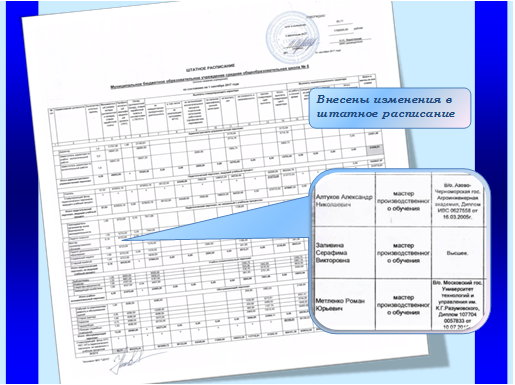 Разработаны учебные планы, где нашли отражение новые профориентационные курсы и курсы по выбору.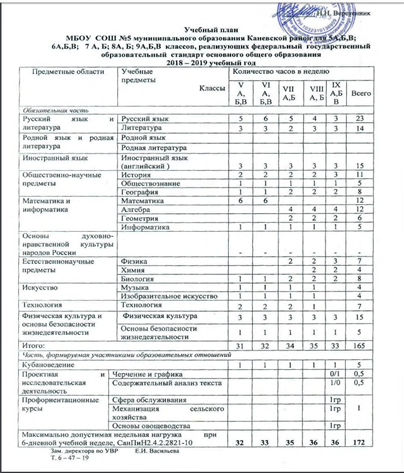 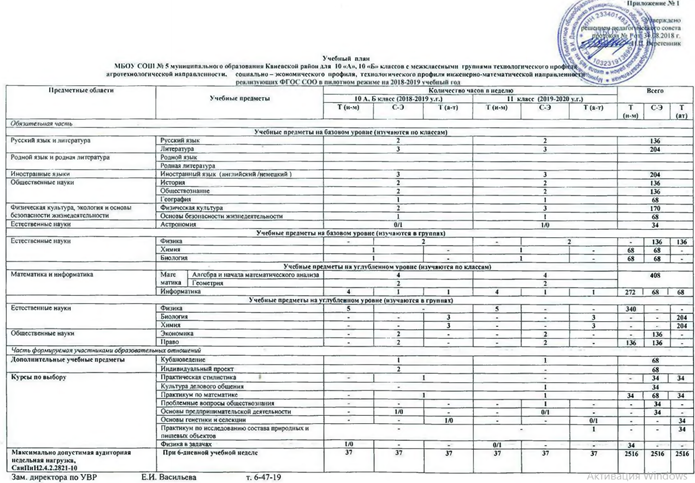 Педагогами МБОУ СОШ №5, совместителями-мастерами производственного обучения КККАТК разработаны рабочие программы 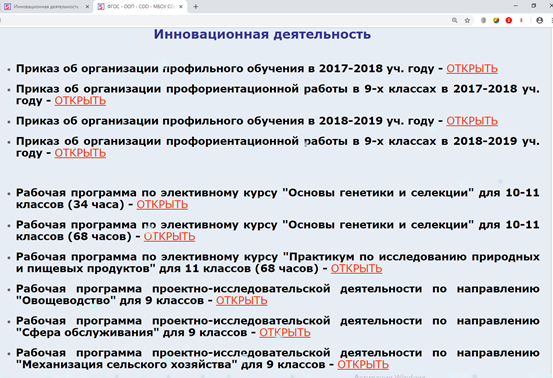 Разработаны и внедрены программы ПЛДП «Познай себя» 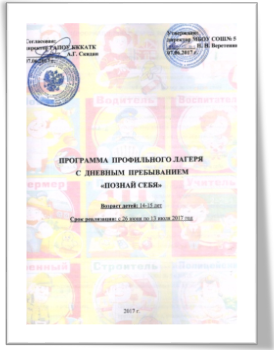 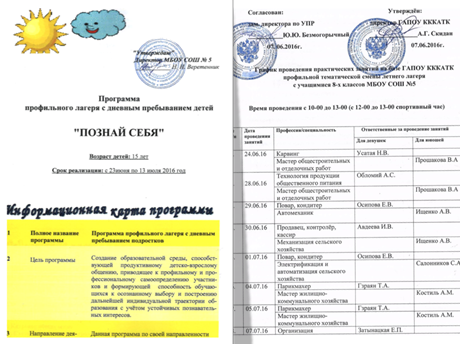 Обучающиеся школы результативно участвуют в конференциях, конкурсах, олимпиадах. Ильченко Назар - призер регионального этапа Всероссийского конкурса научно-технологических проектов (КубГТУ); участник международной научно-практической конференции с элементами школы молодых ученых "Приоритетные направления научного обеспечения агропромышленного комплекса России и стран СНГ" – выступал по теме «Использование возобновляемых источников для снижения затрат на электроэнергию при возделывании риса» (23 августа 2018 г., ФГБНУ «ВНИИ риса»); победитель муниципального этапа конкурса «Шаг в будущее» - по теме «Освещение нашего будущего»; участник региональной бизнес-школы-выставки по теме «Освещение нашего будущего» (работа внесена в каталог инновационных разработок); призер Всероссийского конкурса проектных работ по теме «Умное», экономичное и безопасное уличное освещение» (г. Сочи ОЦ «Сириус» - участник профильной смены по итогам краевого конкурса). Прокопенко Тамара (11 кл.) стала победителем, а Гунько Анатолий (11 кл.)  призером Университетской олимпиады школьников «Политехническая универсиада» 2017-2018 уч.г. Это только самый яркий круг интересов и результатов, которые проявились в ходе реализации проекта. 7. Организация сетевого взаимодействияВ соответствии с планом реализации инновационного проекта заключаются договорные отношения с сетевыми партнерами. 1. Договор о сетевом взаимодействии и сотрудничестве с ГАПОУ КККАТК («Каневской аграрно-технологический колледж»  от 01.06.2017 г. (с ежегодной пролонгацией)2. Договор о сетевом взаимодействии и сотрудничестве с ФГБОУ «Кубанский государственный аграрный университет имени И.Т. Трубилина» от 27.02.2018 г. 3. Договор о совместной деятельности в области профориентационных услуг для школьников КЗУ КК «Центр занятости населения Каневского района» от 09.01.2017 г. (с ежегодной пролонгацией)4. Договор о сетевом взаимодействии и сотрудничестве с ООО Фирма «Калория » от 31.01.2018 г. 5. Договор о сетевом взаимодействии и сотрудничестве с ООО «Кубань» от 26.02.2018 г.  Осуществляется консультирование школ края (по мере обращения) по вопросам организации сетевого взаимодействия.8. Апробация и диссеминация результатов деятельности КИППроект МБОУ СОШ №5 внедряется. Нами уже проделана работа по обобщению и анализу полученных результатов. Опыт разработки и внедрения модели сетевого взаимодействия был представлен на: районном семинаре - «Трудовое воспитание и опыт профессиональных проб - начало успешного самоопределения (30.08.2017 г.); краевом семинаре -  «Ранняя профилизация на основе сетевого взаимодействия с колледжем как механизм развития технического творчества учащихся» (г. Новороссийск 30.11.2017 г.); краевом семинаре - «Опыт организации сетевого взаимодействия с социальными партнерами как условие эффективности профориентационной работы в школе» (г. Краснодар 25.04.2018 г.); краевом семинаре - «Особенности реализации естественнонаучного профиля в классах агротехнологической направленности в рамках ФГОС СОО» (04.05.2018 г. На данном семинаре педагоги МБОУ СОШ№5 и мастера производственного обучения КККАТК дали открытые занятия по направлению инновационного проекта http://iro23.ru/novosti/08052018-180606); краевой конференции  - «Локальные акты, регламентирующие реализацию проектной деятельности в условиях профильного обучения» (г. Краснодар 19.10.2018 г.); IX Всероссийском форуме «Здоровьесберегающее образование: опыт, проблемы, перспективы развития»  с темой опыта «Осознанный выбор профессии или профиля обучения - залог будущего успеха выпускника» (г. Томск 28-30 ноября 2018 г.)Юридическое название организации (учреждения)Муниципальное бюджетное общеобразовательное учреждениесредняя общеобразовательная школа №5им. В.И.Данильченкомуниципального образования Каневской районУчредитель Муниципальное образование Каневской район в лице администрации муниципального  образования Каневской район расположенного по адресу ст. Каневская, ул. Горького 60.Юридический адрес 353720 Краснодарский край, Каневской район, ст.Стародеревянковская, ул.Мира 13, тел. 8(86164) 64-718ФИО руководителяВеретенник Наталья Николаевна Телефон, факс, е-mailдиректор       8(86164) 64-718                                  зам. директора  8(86164) 64-719                                                                 e-mail:  school5@kan.kubannet.ruСайт учрежденияhttp://www.kanschool5.ru/Активная ссылка на раздел на сайте, посвященный проекту, гдеразмещены инновационные продуктыhttp://www.kanschool5.ru/proforient.htmlОфициальные статусы организации в сфере образования, имевшиесяранее (за последние 5 лет) и действующие на данный момент (федеральная,краевая, муниципальная инновационная площадка, опорная школа и т.п.:наименование статуса, год присвоения)Краевая инновационная площадка (Приказ МОН и МП Краснодарского края от 25.12.2017 года № 5445 «О присвоении статуса краевых и инновационных площадок»); муниципальная инновационная площадка «Креативность в практико-исследовательской деятельности по сохранению и укреплению здоровья школьников» (2017г.);                                    пилотная школа по реализации ФГОС СОО (2017г.); соискатель, исполнитель инновационной площадки «Алгоритм внедрения образовательных программ дошкольного и начального общего образования в деятельность образовательной организации на примере парциальной программы «Школа королевы Геры» в рамках реализации Концепции развития математического образования в Краснодарском крае» (Приказ МОН МП  КК от 03.11.2017г. №4630 «О региональном проекте «Алгоритм внедрения…» (2017 г.); Приказ УО МО Каневской район от 13.09.2018г.                 № 1619 «Об организации инновационной деятельности в системе образования Каневского района в 2018-2019 учебном году»)Научный руководитель, научный консультант, научные рецензентынетПоказательПоказательКол-во%Укомплектованность штата педагогических работников (%)Укомплектованность штата педагогических работников (%)100%Педагогические работники:всегоиз них внешних совместителейПедагогические работники:всегоиз них внешних совместителей444100 % 9%Образовательный уровень педагогических работниковс высшим образованием3988,6%Образовательный уровень педагогических работниковс незак. высшим образованием12,3 %Образовательный уровень педагогических работниковсо средним специальным образованием49 %Образовательный уровень педагогических работниковс общим средним образованием00%Педагогические работники, имеющие ученую степенькандидата наук00%Педагогические работники, имеющие ученую степеньдоктора наук00%Педагогические работники, прошедшие курсы повышения квалификации за последние 5 летПедагогические работники, прошедшие курсы повышения квалификации за последние 5 лет44100%Педагогически работники, имеющие квалификационную категориювсего3579,5 %Педагогически работники, имеющие квалификационную категориювысшую1841 %Педагогически работники, имеющие квалификационную категориюпервую1738 %Состав педагогического коллективаучитель4193,1%Состав педагогического коллективамастер производственного обучения36,8%Состав педагогического коллективасоциальный педагог12,3 %Состав педагогического коллективаучитель-логопед0Состав педагогического коллективапедагог-психолог0Состав педагогического коллективапедагог дополнительного образования0Состав педагогического коллективапедагог-организатор12,3 %Состав педагогического коллективаСтаршая вожатая12,3 %Состав педагогического коллектива по стажу работы1-5 лет49,5 %Состав педагогического коллектива по стажу работы5-10 лет716,6 %Состав педагогического коллектива по стажу работысвыше 20 лет2662 %Педагогические работники пенсионеры по возрастуПедагогические работники пенсионеры по возрасту511,36 %Педагогические работники, имеющие звание Заслуженный учительПедагогические работники, имеющие звание Заслуженный учитель00%Педагогические работники, имеющие государственные и ведомственные награды, почетные званияПедагогические работники, имеющие государственные и ведомственные награды, почетные звания613,6 %Индикаторы достижения цели2015-2016 уч.г.2016-2017 уч.г.2017-2018 уч.г.1. Доля школьников, обучающихся в агротехнологическом профиле, в общей численности обучающихся в 10-11 классах (проценты)012,2%33,8%2. Численность школьников, обучающихся агротехнологическом профиле, в общей численности обучающихся в 10-11 классах (человек)09273. Численность одиннадцатиклассников, получивших водительское удостоверение по категории «В» (и «С») (человек)912144. Доля школьников, осваивающих программы дополнительного образования (кружки, факультативы, специальные курсы), содержание которых сопряжено с аграрным образованием, в общей численности учащихся 8-9 классов (проценты)056,8%58,7%5. Численность школьников, осваивающих программы дополнительного образования (кружки, факультативы, специальные курсы), содержание которых сопряжено с аграрным образованием, в общей численности учащихся 5-7классов (человек)571191946. Доля школьников, включенных по сельскохозяйственному направлению в предпрофильную подготовку (изучают элективные курсы, программы по учебному плану), в общей численности учащихся 9 классов (проценты)0100%100%7. Численность школьников, включенных по сельскохозяйственному направлению в предпрофильную подготовку (изучают элективные курсы, программы), в общей численности учащихся 9 классов (человек)079608. Численность школьников, трудоустроенных  (по сельскохозяйственному направлению) в период каникул, от общего количества обучающихся в 9-11 классах (человек)2040429. Численность выпускников, получающих СПО  (по сельскохозяйственному направлению), от общего количества выпускников 9-х классов (человек)14232610. Численность выпускников, получающих ВПО  (по сельскохозяйственному направлению), от общего количества выпускников 11-х классов (человек)66811. Число социальных партнеров, осуществляющих сетевое взаимодействие при реализации проекта 23512. Численность учащихся ОО, принявших участие в цикловых мероприятиях по сетевому взаимодействию (человек)8625927213. Степень удовлетворённости учащихся и родителей организацией работы по проекту (проценты)100%100%100%14. Численность педагогов, принимающих участие в реализации проекта (человек)9132015. Количество материалов, размещённых в СМИ23416 . Численность трудоустроенных в аграрном секторе выпускников СУЗов00017. Численность трудоустроенных в аграрном секторе  выпускников ВУЗов00018. Трансляция опыта разработки и внедрения проекта 006